«Оқуға құштар мектеп» жобасы аясында өткізілген «Оқы да,  жеңіске жет!» атты кітап оқу марафонының  ақпараты         №9 жалпы білім беретін мектеп кітапханасында 12.10.22ж «Оқуға құштар мектеп» жобасы аясында өткізілген «Оқы да,  жеңіске жет!» атты кітап оқу марафонында 5 Ә сынып оқушылары  «Қобыланды батыр» жырын оқып, мазмұндап бейне роликке түсірді.        Мақсаты: Жаңа стандарттарда оқушылардың оқу құзыретін қалыптастыру, кітапқа деген қызығушылығын артыру. В библиотеке общеобразовательной школы №9 12.10.22 г. прошел урок "Оқы да, жеңіске жет!" Учащиеся 5 б класса прочитали стихотворение" Кобланды батыр " и сняли видео. Цель: формирование учебной компетентности учащихся в новых стандартах, повышение интереса к книге. 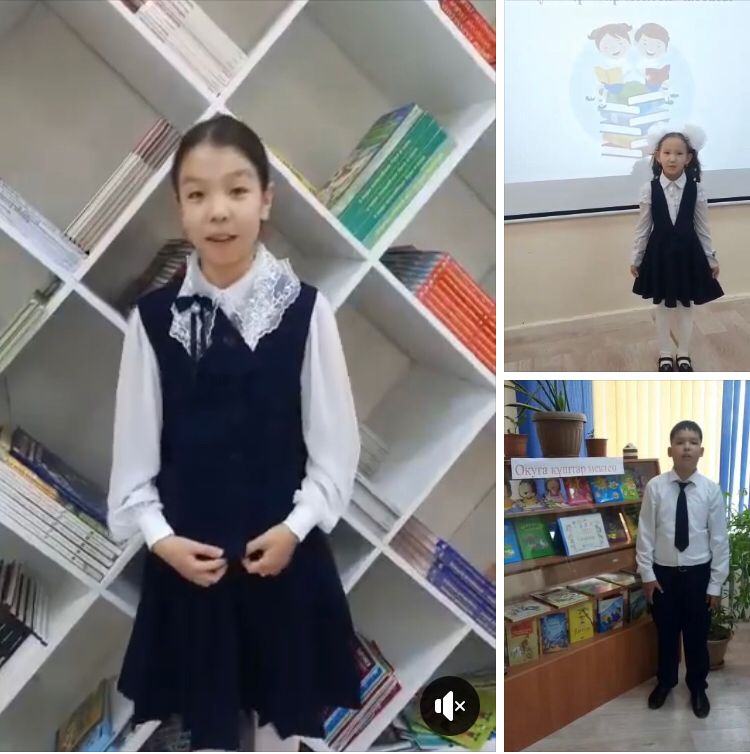 